Прогноз возможных чрезвычайных ситуацийна территории Красноярского края на 12 мая 2022 (при составлении прогноза использована информация ФГБУ «Среднесибирское УГМС», ФГБУ «Северное УГМС», КГБУ «ЦРМПиООС», отдела приема и обработки космической информации ГУ МЧС России по Красноярскому краю, Енисейского БВУ, территориальных подразделений: Росприроднадзора, Роспотребнадзора, службы по ветеринарному надзору, ФГБУ «ВНИИ ГОЧС» (ФЦ) и статистических данных).1. Исходная обстановка (оценка состояния явлений и параметров ЧС) На контроле: оказание помощи населению от массовых пожаров на территории Красноярского края, обусловленные прохождением комплекса опасных метеоявлений.07.05.2022 в результате прохождения комплекса опасных явлений погоды на территории Красноярского края обусловленными порывами ветра до 28-32 м/с, произошли массовые перехлесты линий электропередач. В результате коротких замыканий возникли техногенные пожары в 24 муниципальных образованиях, 33 населенных пунктах и 5 СНТ. В результате пожаров погибли 7 человек, получили ущерб здоровью 18 человек.Не допущено распространение пожара на 7899 строений.На данный момент пожаров, угрожающих населенным пунктам, нет.В настоящее время организована  работа оценочных комиссий муниципальных образований по определению ущерба, количеству уничтоженных строений и техники.1.1 Оправдываемость прогнозаЗа прошедшие сутки прогноз оправдался по 4 рискам (ДТП, ландшафтные (лесные) пожары, техногенные пожары, возникновение инфекционных заболеваний у людей).1.2 Метеорологическая обстановка (по данным ФГБУ «Среднесибирское УГМС»)На прошедшие сутки 10.05.2022 на территории Красноярского края опасные метеорологические явления не прогнозировались. 1.3 Гидрологическая обстановка (по данным ФГБУ «Среднесибирское УГМС»)Кромка льда на реке Енисей, в нижнем бьефе Красноярской ГЭС, находится на участке н.п. Верхнеимбатск - н.п. Верещагино. По сравнению с аналогичным периодом прошлого года, кромка льда находилась 363 км выше н.п. Верещагино.Таблица 1.3.1Гидрологическая обстановка на рекахТаблица 1.3.2Сведения о функционировании ГЭСЕнисейским БВУ установлены следующие режимы работы Ангаро-Енисейского каскада (письма ЕнБВУ от 29.04.2022 № 05-1971, от 04.05.2022 № 05-2001) на период с 30.04 по 03.06.2022:Саяно-Шушенской ГЭС – средними сбросными расходами в диапазоне 1400 - 1800 м³/с; Красноярской ГЭС – с 30.04.2022 среднесуточным сбросным расходом 2700 ± 50 м³/с, с 01.05.2022 по 03.06.2022 среднесуточными сбросными расходами в диапазоне 2800 - 3200 м³/с и обеспечением судоходного уровня по водпосту Красноярск не ниже 175 см;Богучанской ГЭС – среднесуточными сбросными расходами в диапазоне 3300 - 3600 м³/с и обеспечением судоходных уровней по водпосту Богучаны – 0 см, по водпосту Татарка – 180 см;Усть-Илимской ГЭС – в режиме обеспечения установленного режима работы Богучанского гидроузла;Курейской ГЭС – средними сбросными расходами в диапазоне 140 - 2900 м³/с;Усть-Хантайской ГЭС – средними сбросными расходами в диапазоне 100 - 1050 м³/с.Режимы работы водохранилищ Ангаро-Енисейского каскада и Северных ГЭС подлежат оперативной корректировке Енисейским БВУ в зависимости от складывающейся гидрологической и ледовой обстановки.1.3.1 Обстановка на водных объектах:По оперативным данным за сутки происшествий не произошло.С начала года произошло 6 происшествий (АППГ-4), погибло 3 человека (АППГ-3), спасено -  2 человека (АППГ-15).В зимний сезон 2021-2022 годов на территории Красноярского края планировалось к открытию 129 ледовых переправ. Действует 1 ледовая переправа (ТМР-1). За сутки ледовые переправы не закрывались.Планировалось обустройство 43 автозимников, протяжённостью 3380,52 км. На сегодняшний день остаются открыты 2 автозимника протяжённостью 493,32 км., за сутки не закрывались. 1.4 Сейсмическая обстановка На территории Красноярского края сейсмических событий не зарегистрировано.1.5 Обстановка на объектах энергетики и ЖКХЗа прошедшие сутки на территории Красноярского края аварий, приведших к длительному погашению потребителей (более суток), не произошло.1.6 Биолого-социальная обстановка1.6.1 Санитарно-эпидемиологическая обстановкаПо состоянию на 10.05.2022 по информации Роспотребнадзора диагноз коронавирусной инфекции подтверждён у 364743 человека (за сутки +63), выздоровело 352564 человека (за сутки +55), скончались 10799 человек (за сутки +2).1.6.2 Эпизоотическая обстановкаНа территории края обстановка стабильная. Инфекционных заболеваний сельскохозяйственных животных в масштабе эпизоотии нет.1.7 Лавиноопасная обстановкаПо состоянию на 11.05.2022 высота снега на лавиноопасных участках составляет:- в Ермаковском районе на 601 - 605 км автодороги Р-257 – Буйбинский 
перевал 80 см (без динамики за сутки), при критическом 240 см.1.8 Радиационная обстановкаЗа 10.05.2022 превышения порогового значения МАЭД (0,3 мк3в/час) не зафиксировано. 1.9 Обстановка с ландшафтными (природными) пожарамиПо данным КГАУ «Лесопожарный центр» на конец суток 10.05.2022 действует 26 ландшафтных (лесных) пожаров на площади 1823,2 га. Обнаружено за сутки 33 пожара площади 106,7 га, ликвидирован  30 пожаров на общей площади 1305,4 га, локализовано 9 пожаров на общей площади 645,2 га. Всего с начала пожароопасного периода 2022 года на территории Красноярского края возникло 564 очага ландшафтных (лесных) пожаров на землях лесного фонда на общей площади  22 688,205 га.За сутки 10.05.2022г. зарегистрировано 13 ландшафтных пожаров сухой растительности на  площади 98,208 га.По данным космического мониторинга 10 мая 2022 на территории 20 муниципальных образований Красноярского края обнаружено 90 термически активных точек, в 5 км зоне – 71. На территории Красноярского края зафиксирована пожарная опасность III класса, местами наблюдается пожарная опасность I - II класса. Пожарная опасность IV класса наблюдается на территории 10 районов: (Емельяновский, Ермаковский, Идринский, Ирбейский, Манский, Минусинский, Казачинский, Краснотуранский, Курагинский, Шарыповский).1.10 Агрометеорологическая обстановкаВ Дзержинском  районе Красноярского края с 29.04 по 10.05.2022, отмечалось агрометеорологическое ОЯ «Переувлажнение почвы» в период посевной кампании. Продолжительность явления 12 дней. Ущерб уточняется.2. Прогноз чрезвычайных ситуаций и происшествий 2.1 Опасные метеорологические явленияНочью 12 мая на юге Таймырского МР ожидается сильный и очень сильный юго-западный ветер, порывы 15-20 м/с, местами 25-27 м/с, местами сильный снег, метель.2.2 Неблагоприятные метеорологические явления12 мая на юге Таймырского МР местами ожидается сильный снег, днем порывы юго-западного ветра 15-20 м/с, метель. В центральных и южных районах края местами сохранится высокая пожарная опасность IV класса.Метеорологическая обстановка: 	По центральным районам: переменная облачность, без осадков. Ветер юго-восточный 2-7 м/с, местами порывы  до 12 м/с. Температура воздуха ночью 0,+5°, местами до -5°, днем +18,+23°. Пожарная опасность III, местами IV класса.По южным районам: переменная облачность, преимущественно без осадков. Ветер южной четверти 2-7 м/с, местами порывы ночью до 11 м/с, днем до 13 м/с. Температура воздуха ночью -2,-7°, местами до +3°, днем +19,+24°, местами в горах +10,+15°. Пожарная опасность IV, местами I-II и III класса.По северным районам: облачно с прояснениями, на юге местами небольшой дождь, ночью с мокрым снегом, на севере небольшой, местами умеренный дождь, мокрый снег. Ветер западной четверти 3-8 м/с, местами порывы до 14 м/с. Температура воздуха ночью 0,+5°, местами до -5°, днем +13,+18°, местами +5,+10°. Пожарная опасность местами I-II класса. 2.3 Гидрологическая обстановкаОпасных и неблагоприятных гидрологических явлений не прогнозируется.Таблица 2.3.1Прогноз срока вскрытия в мае 2022 годаТаблица 2.3.2Прогноз притока воды в водохранилища ГЭС на май 2022 годаТаблица 2.3.3Прогноз притока воды в водохранилища ГЭСна второй квартал 2022 года2.4 Обстановка на водных объектахСохраняется риск происшествий на водных объектах, на муниципальном уровне, связанных разрушением ледового покрова на реках и озерах края, повышается вероятность отрыва льдин с рыбаками, провал людей и техники под лед.Наибольшая вероятность на территории 3 МО: Балахтинский, Новоселовский районы (Красноярское водохранилище); Таймырский МР (р. Енисей).2.5 Аварии на гидротехнических сооруженияхВ связи с развитием паводковой обстановкой, интенсивным снеготаянием, повышается вероятность возникновения аварий на гидротехнических сооружениях.2.6 Сейсмическая обстановкаСейсмическая активность на территории Красноярского края находится на уровне фоновых значений.2.7 Энергосистемы и объекты ЖКХПовышается вероятность возникновения чрезвычайных ситуаций «нарушение условий жизнедеятельности населения», связанных с повреждением (обрывом) ЛЭП и линий связи, обрушением слабо укрепленных конструкций на юге Таймырского МР (источник – ветер до 27 м/с, метель).2.8 Санитарно-эпидемиологическая обстановка Прогнозируется возникновение новых случаев заболеваемости коронавирусной инфекции COVID-19 и штаммов среди жителей края. Заболеваемость гриппом и ОРВИ прогнозируется ниже эпидемического порога. При нарушении правил личной и общественной гигиены, преимущественно в организованных коллективах и учреждениях с массовым и круглосуточным пребыванием людей, оборудованных пищеблоками сохранится риск возникновения единичных и групповых случаев острых кишечных заболеваний и пищевых отравлений.На всей территории края ожидается сезонное увеличение обращений граждан, связанное с укусами клещей.Справочно: клещи могут быть переносчиками таких инфекционных заболеваний, как клещевой вирусный энцефалит (КВЭ), клещевой боррелиоз, моноцитарный эрлихиоз человека, гранулоцитарный анаплазмоз человека. На территории Красноярского края эндемичными по клещевому энцефалиту считаются 57 муниципальных образований из 61. Клещей нет в 4-х северных территориях – Северо-Енисейском, Таймырском, Эвенкийском районах и г. Норильск. К территориям с высоким риском заражения относятся: г. Ачинск, Дивногорск, Красноярск, Ачинский, Бирилюсский, Большемуртинский, Большеулуйский, Емельяновский, Ермаковский, Идринский, Ирбейский, Казачинский, Каратузский, Козульский, Манский, Нижнеингашский, Партизанский, Пировский, Сухобузимский, Тюхтетский районы. 2.9 Обстановка с техногенными пожарамиСохраняется высокий риск возникновения техногенных пожаров на всей территории края, обусловленный нарушением техники безопасности при использовании печного отопления, газобаллонного оборудования, неосторожным обращением населения с источниками огня, в том числе при курении, возгораниями электрической проводки с высокой степенью износа в жилом секторе.2.10 Обстановка на автомобильном транспортеСуществует высокая вероятность возникновения чрезвычайных ситуаций, связанных с затруднением в движении автотранспорта, перекрытием трасс для движения и увеличением количества ДТП на автодорогах федерального, регионального и местного значения на юге Таймырского МР (источник – ветер до 27 м/с, метель).Наиболее опасными участками федеральных автодорог Красноярского края являются: Р-255 «Сибирь»: 584-602 км – (Боготольский район), 626-644 км, 654-680 км – (Ачинский район), 683 км,  691-695 км, 706 км, 712-714 км, 722-734 км – (Козульский район), 734 - 812 км - (Емельяновский район), 871-897 км – (Манский район), 902-947 км - (Уярский район), 1100-1117 км, 1117-1176 км - (Нижнеингашский район);Р-257 «Енисей»: 128-129 км, 144-158 км, 166-167 км, 170-173 км – (Балахтинский район), 227-239 км - (Новоселовский район), 425-431 км – (Минусинский район), 604 - 625 км, 625 – 689 км, 693 -701 км – (Ермаковский район).2.11.1 Обстановка на железнодорожном транспортеСохраняется риск возникновения происшествий на железнодорожных переездах с участием автомобильного транспорта, в результате нарушений ПДД, а так же при снижении видимости в ночное время.Наиболее вероятны случаи возникновения происшествий на участках железных дорог с нерегулируемыми железнодорожными переездами в Курагинском, Шарыповском, Иланском, Нижнеингашском и Рыбинском районах.Кроме того, существует вероятность возникновения аварийных ситуаций, обусловленных несоблюдением правил дорожного движения, неисправностью путей, подвижного состава и технических средств управления; ошибками работников, отвечающих за безопасность движения поездов; нарушениями правил переезда железнодорожных путей автомобильным транспортом, сходом колесных пар, вагонов и платформ, что может повлечь за собой выброс АХОВ в городах Норильск, Красноярск, Ачинск, Канск, Боготол, в Березовском, Уярском, Рыбинском, Канском, Боготольском, Ачинском, Козульском, Емельяновском, Иланском, Нижнеингашском, Минусинском, Курагинском, Партизанском районах.2.11.2 Обстановка на авиатранспортеСохраняется риск возникновения авиационных инцидентов, аварий, происшествий на взлетно-посадочных полосах аэропортов в связи с нарушениями технического регламента обслуживания, правил эксплуатации воздушных судов, а также в результате неблагоприятных метеорологических явлений на юге Таймырского МР (источник – ветер до 27 м/с, метель).2.12 Лавиноопасная обстановкаФоновый прогноз лавинной опасности: 12-13 мая 2022 в горных районах Красноярского края сохранится опасность схода единичных снежных лавин.Риск схода снежных лавин в горных районах представляют угрозу горнолыжным и альпинистским маршрутам, спортсменам-экстремалам, а так же туристическим группам.2.13 Обстановка с ландшафтными (природными) пожарами12 мая в центральных и южных районах Красноярского края прогнозируется пожарная опасность III, местами I - II класса. Высокая пожарная опасность IV класса прогнозируется в центральных и южных районах Красноярского края.В центральных и южных районах края при нарушении правил пожарной безопасности в лесах, проведении отжигов травы, сжигании мусора на дачных и приусадебных участках, возможно увеличение количества термически активных точек и возникновение природных пожаров (источник – IV класс пожарной опасности).3. Рекомендуемые превентивные мероприятия органам местного самоуправления на территории Красноярского края:По риску неблагоприятных и опасных метеорологических явлений 1. Довести предупреждение о неблагоприятных и опасных метеорологических явлениях погоды (в случае получения) и рекомендации по порядку реагирования на него, до руководителей структурных подразделений и органов управления муниципального образования.2. Установить соответствующий режим сбора и обмена информации.3. Проверить готовность аварийных служб к реагированию.4. Уточнить наличие материальных и финансовых средств для ликвидации последствий возможных ЧС на территории муниципального образования.5. При угрозе возникновения (возникновении) ЧС своевременно вводить соответствующий режим функционирования. Организовать выполнение мероприятий проводимых органами управления и силами ТП РСЧС в соответствии с федеральным и региональным законодательством, законодательными актами ОМСУ, а также планами действий по предупреждению и ликвидации ЧС.6. Проинформировать население через СМИ.По риску дорожно-транспортных происшествий, в том числе при затруднении  движения автомобильного транспорта1. Постоянно уточнять прогноз метеорологической обстановки в зоне ответственности подразделений дорожных служб.2. Территориальным подразделениям дорожных служб в зонах ответственности, постоянно уточнять данные о готовности сил и средств, в случае ухудшения дорожных условий (организация объездов, привлечения дополнительной специализированной техники с ближайших пунктов дислокации и т.д.)3. Организовать взаимодействие с районными медицинскими учреждениями и ГИБДД, для своевременного реагирования на возможные ДТП.4. Осуществлять контроль технического состояния транспорта, используемого для перевозки людей и опасных грузов (АХОВ, нефтепродуктов), предрейсовой подготовки водителей.5.  Обеспечить готовность экстренных и дорожных служб к реагированию на ДТП.6. Организовать проведение бесед с водителями предприятий и организаций о последствиях употребления алкоголя перед поездкой с демонстрацией фото- и видеоматериалов с мест ДТП.7. Постоянно проводить пропагандистскую работу через СМИ о необходимости соблюдения ПДД всеми участниками дорожного движения;8. Организовать готовность дорожных служб к обеспечению нормального функционирования транспортного сообщения.9. В случае крупных ДТП или ухудшения дорожных условий проработать вопросы:  - организации мест питания и размещения водителей и пассажиров в случае необходимости; - организации дежурства экипажей скорой медицинской помощи, патрульных машин ГИБДД и подвозу ГСМ;- организации информирования населения через СМИ о сложившейся обстановке, а так же маршрутов объездных автодорог.По риску техногенных пожаров1. Регулярно проводить проверки противопожарного состояния частного жилого сектора.2. Обеспечить контроль пожарной безопасности на объектах с массовым пребыванием людей.3. Совместно с главами сельских администраций, участковыми уполномоченными организовать проведение профилактических мероприятий в целях уменьшения случаев возникновения пожаров и гибели людей на них.4. Организовать доведение информации до населения (через средства массовой информации и на сходах граждан) о правилах пожарной безопасности в быту, а так же безопасности при эксплуатации газового оборудования в жилых домах и объектах административно-хозяйственного и промышленного назначения.По риску аварий на энергосистемах и объектах ЖКХ1. Проверить и привести в готовность системы оповещения инженерно-технического и обслуживающего персонала объектов ЖКХ;2. Выявлять и принимать меры по предупреждению, локализации и ликвидации дефектов и отказов в работе систем жизнеобеспечения населения;3. Организовать контроль создания, наличия, использования и восполнения запасов материально-технических ресурсов для ликвидации аварий;4. Принять меры по созданию постоянно действующего резерва мобильных электрических станций;5. Проверить готовность аварийно-диспетчерских служб жилищно-коммунального хозяйства и экстренных рабочих бригад к ликвидации возможных аварийных ситуаций;6. Проверить укомплектованность экстренных рабочих бригад необходимой техникой;7. Уточнить планы и порядок эвакуации населения при чрезвычайных ситуациях, возникающих в связи с нарушением работы систем водоснабжения.8. Руководителям муниципальных служб ЖКХ организовать проведение работ по расчистке ливневых стоков, крыш зданий и сооружений от снега и наледей (во взаимодействии с руководителями объектов, имеющих большепролетные сооружения), уборке и своевременному вывозу снега с территории населенных пунктов. При необходимости организовать адресную помощь населению.По риску происшествий на водных объектах1. Организовать проведение разъяснительной работы среди населения, направленной на соблюдение мер безопасности при посещении водных объектов. Организовать размещение предупреждающих и запрещающих знаков, наглядной агитации, пропаганды в СМИ по правилам безопасности на водных объектах. 2. Принять меры к предупреждению чрезвычайных ситуаций, обусловленных отрывом прибрежных льдин, запрету выхода населения и выезда техники на ослабленный лед. 3. Организовать патрулирование в местах массового выхода людей к водоемам. По риску подтопления1. Обеспечить готовность водоочистных и канализационных сооружений к работе в опасный гидрологический период. 2. Информировать население о мероприятиях по подготовке к безаварийному прохождению опасного гидрологического периода. 3. Выполнить инженерно-технические мероприятия по защите от затоплений и подтоплений, в том числе мероприятий по искусственному повышению поверхности территорий, устройству и ремонту дамб, мостов, дренажных систем, отводу поверхностных и подземных вод. 4. Организовать контроль за уровнем воды на затороопасных участках рек и на участках рек вблизи населенных пунктов.5. Организовать, при отсутствии постоянных водомерных постов, работу нештатных водомерных постов наблюдения за паводковой обстановкой.По риску лавинной опасностиОрганизовать наблюдение за лавиноопасными участками, включая замеры уровня снега.Организовать выставление предупредительных и ограничительных знаков, аншлагов в местах схода снежных лавин.3.	Через СМИ и интернет-ресурсы МО, организовать информирование населения о лавиноопасной угрозе, а так же методом выставления предупредительных знаков и баннеров, с размещением информации о порядке действий и правилах поведения на лавиноопасном участке.4.	Руководителям дорожных служб в зонах ответственности лавиноопасных участков организовать своевременную расчистку дорожного полотна от осыпающихся масс снега. По риску землетрясений1. Уточнить план действий по предупреждению и ликвидации чрезвычайной ситуации;2. Проинформировать населения об угрозе ЧС и порядке действий в условиях сейсмической активности;3. Проверить готовность аварийно-спасательных подразделений территориальной подсистемы к реагированию;4. Уточнить расчеты сил и средств в случае проведения эвакуации людей, животных, материальных ценностей.По риску возникновения ландшафтных (природных) пожаров и термических точек:Проверить готовность органов управления, оперативных групп, сил постоянной готовности и других сил, предназначенных к экстренным действиям, отдать необходимые распоряжения. Уточнить планы действий в случае возникновения чрезвычайных ситуаций.На период действия особого противопожарного режима в целях обеспечения мер пожарной безопасности установить дополнительные требования пожарной безопасности: - ограничение посещения лесов гражданами;- запрет на разведение костров в лесах;- запрет на использование открытого огня на землях поселений и городских округов, территориях садоводческих и огороднических товариществ, полосах отвода линий электропередач, железнодорожных и автомобильных дорог.Организовать  работу  патрульных, патрульно-маневренных,  маневренных и контрольных групп с привлечением  специалистов МО.Провести проверку готовности для возможного использования в тушении пожаров имеющейся водовозной и землеройной техники.Организовать работу по разработке дополнительных мероприятий, направленных на обеспечение пожарной безопасности населенных пунктов и садоводческих товариществ. Организовать и провести сходы граждан по вопросам соблюдения требований пожарной безопасности, проведение соответствующей разъяснительной работы по действиям при возникновении пожара и опасных факторов ландшафтных (природных) пожаров и палов травы.Организовать работу по размещению наглядной агитации по вопросам соблюдения мер пожарной безопасности и необходимых действий при обнаружении пожара.Организовать и провести дополнительные мероприятия по созданию минерализованных полос с целью исключения перехода палов растительности и ландшафтных (природных) пожаров на объекты экономики.Обеспечить информационный обмен диспетчерских служб объектов экономики с ЕДДС муниципальных образований и оперативно-дежурной сменой ЦУКС ГУ МЧС России по Красноярскому краю.Обеспечить принятие дополнительных мер, препятствующих распространению ландшафтных (природных) пожаров, а также иных пожаров вне границ населенных пунктов на земли населенных пунктов и объекты экономики (увеличение противопожарных разрывов по границам населенных пунктов, создание противопожарных минерализованных полос и подобные меры).Организовать взаимодействие с  главами поселений муниципальных образований, старостами населенных пунктов.Проверить готовность техники и оборудования объектов к ликвидации лесных пожаров и горения растительности вблизи объектов.Организовать взаимодействие через дежурно диспетчерские службы объектов с территориальными подразделениями Министерства лесного комплекса.Старший ОД ЦУКС ГУ МЧС России 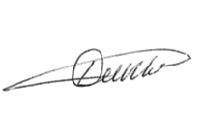 по Красноярскому краюкапитан вн. службы                                                                                                  Д.М. ИльиновИсполнитель: Т.А. Чудиновател. 226-43-10РекаГидрологический                                  постУровеньводына 8 час. утра,                    смИзме-    нениеуровняза сутки,смУровеньначалазатопления, cмЛедовые явленияРекаГидрологический                                  постУровеньводына 8 час. утра,                    смИзме-    нениеуровняза сутки,смУровеньначалазатопления, cмЛедовые явленияЕнисейПодсинее 129-1360чистоЕнисейДивногорск1040чистоЕнисейКрасноярск1811390чистоЕнисейКазачинское244-9750чистоЕнисейСтрелка44-9830 (уточн.)чистоЕнисейЕнисейск540-141060редкий ледоходЕнисейНазимово--1050пост завален льдомЕнисейЯрцево659-271350редкий ледоходЕнисейВорогово623-1321107редкий ледоходЕнисейП.Тунгуска1423-1081950редкий ледоходЕнисейБахта1378-2000густой ледоход2000пост завален льдомЕнисейВерхнеимбатск11622151900затор льдаЕнисейВерещагино11581182050ледоставЕнисейСеливаниха645392700ледоставОяЕрмаковское109-7290чистоКебежГригорьевка103-8310чистоТубаКурагино                    737-371040чистоКизирИмисское714-161020чистоАмылВ. Кужебар490-8чистоКанКанск104-3370чистоАгулПетропавловка-1361-11570чистоАнгараБогучаны732620редкий ледоходАнгараРыбное1280610чистоАнгараТатарка300-6770редкий ледоходТасееваМашуковка242-22810чистоКасАлександровский Шлюз71313790чистоП.ТунгускаВанавара41515820редкий ледоходП.ТунгускаБайкит75421700редкий ледоходП.ТунгускаКузьмовка782621600густой ледоходЧулымБалахта3499473чистоЧулымАчинск72-1350чистоЧулымНовобирилюссы5632800чистоГидроузелНормальный подпорныйуровень, м БСФактическийуровень, м БССвободный запасвысоты, мСреднесуточный сброс, м3/секИзменениеуровняза сутки, смС. Шушенская ГЭС540501,8938,11162010Красноярская ГЭС243231,8411,1628109Богучанская ГЭС208207,390,6134805Курейская ГЭС9580,7314,274020Усть-Хантайская ГЭС6056,503,507360РекаПунктОжидаемая дата вскрытияДопустимая ошибка +/- днейВскрытие в 2021 годуМноголетние характеристикиМноголетние характеристикиМноголетние характеристикиРекаПунктОжидаемая дата вскрытияДопустимая ошибка +/- днейВскрытие в 2021 годуранняясредняяпоздняяЕлогуйКеллог14.05114.0524.0417.0502.06ТеяТея10.05512.0521.0410.0524.05ЕнисейБахта12.05511.0524.0415.0527.05ЕнисейВерхнеимбатск13.05510.0524.0416.0528.05П.ТунгускаТура15.05511.0527.0420.0528.05Н.ТунгускаКислокан16.05510.0529.0421.0503.06Н.ТунгускаБольшой Порог17.05513.0527.0422.0531.05ЕнисейВерещагино17.05512.0528.0420.0501.06ЕнисейСеливаниха19.05514.0529.0422.0501.06ЕнисейКурейка22.05515.0530.0425.0502.06ЕнисейИгарка26.05522.0502.0501.0607.06Водный объектИнтервал ожидаемых значенийИнтервал ожидаемых значенийПриток в 2021г., м3 /сМноголетние характеристики, м3 /сМноголетние характеристики, м3 /сМноголетние характеристики, м3 /сВодный объектм3 /с км3Приток в 2021г., м3 /снаиб.средн.наим.Саяно-Шушенское вдхр.2350-32906,29-8,81461047802810764Красноярское вдхр.3280-45208,79-12,16700728037801850Водный объектИнтервал ожидаемых значенийИнтервал ожидаемых значенийПриток в 2021г., м3 /сМноголетние характеристики, м3 /сМноголетние характеристики, м3 /сМноголетние характеристики, м3 /сВодный объектм3 /с км3Приток в 2021г., м3 /снаиб.средн.наим.Саяно-Шушенское вдхр.2100-270016,5-21,24080408025601640Красноярское вдхр.2400-320018,9-25,24480482029401980Богучанское вдхр. (боковой)410-5903,22-4,64401821533244